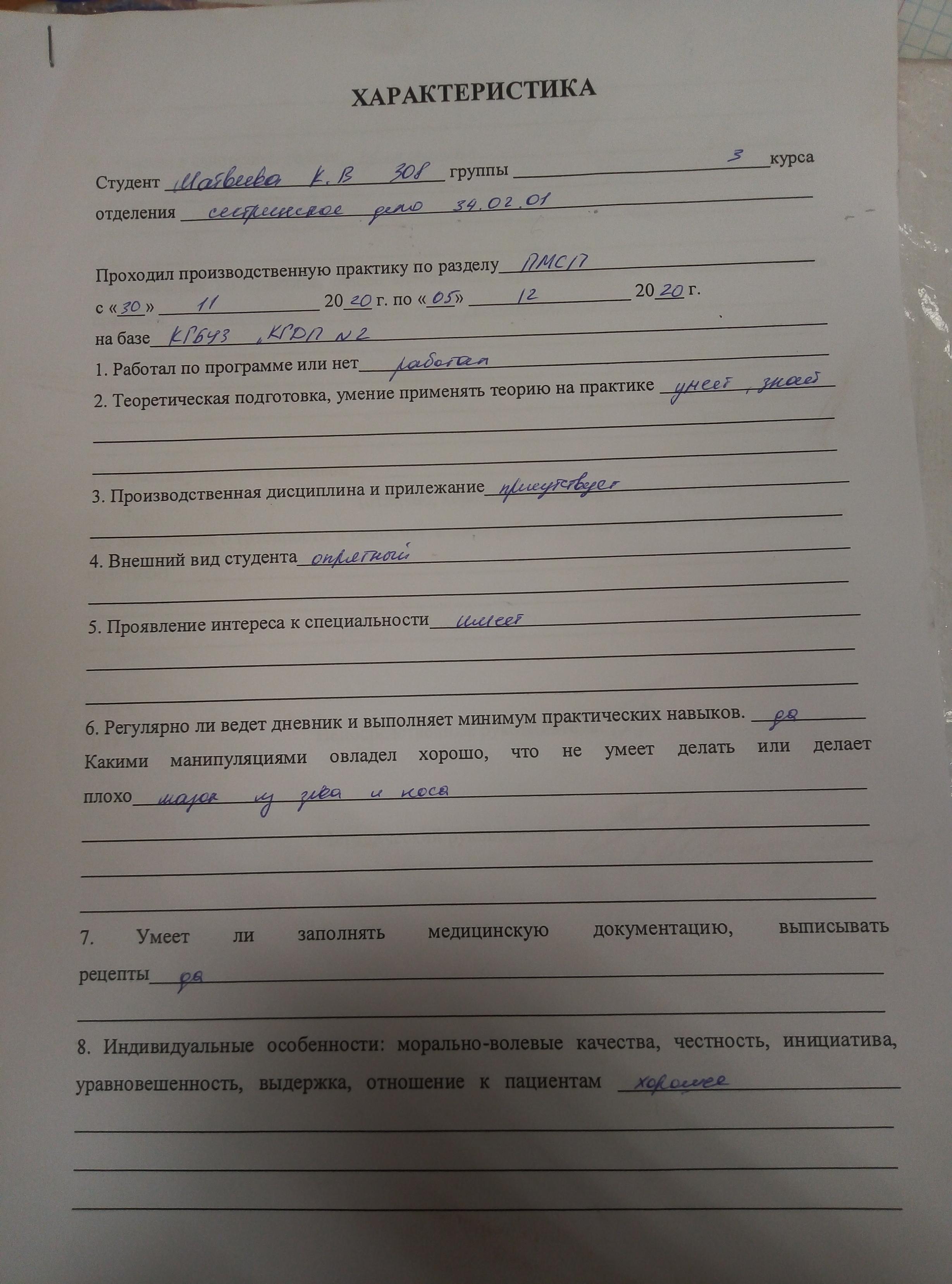 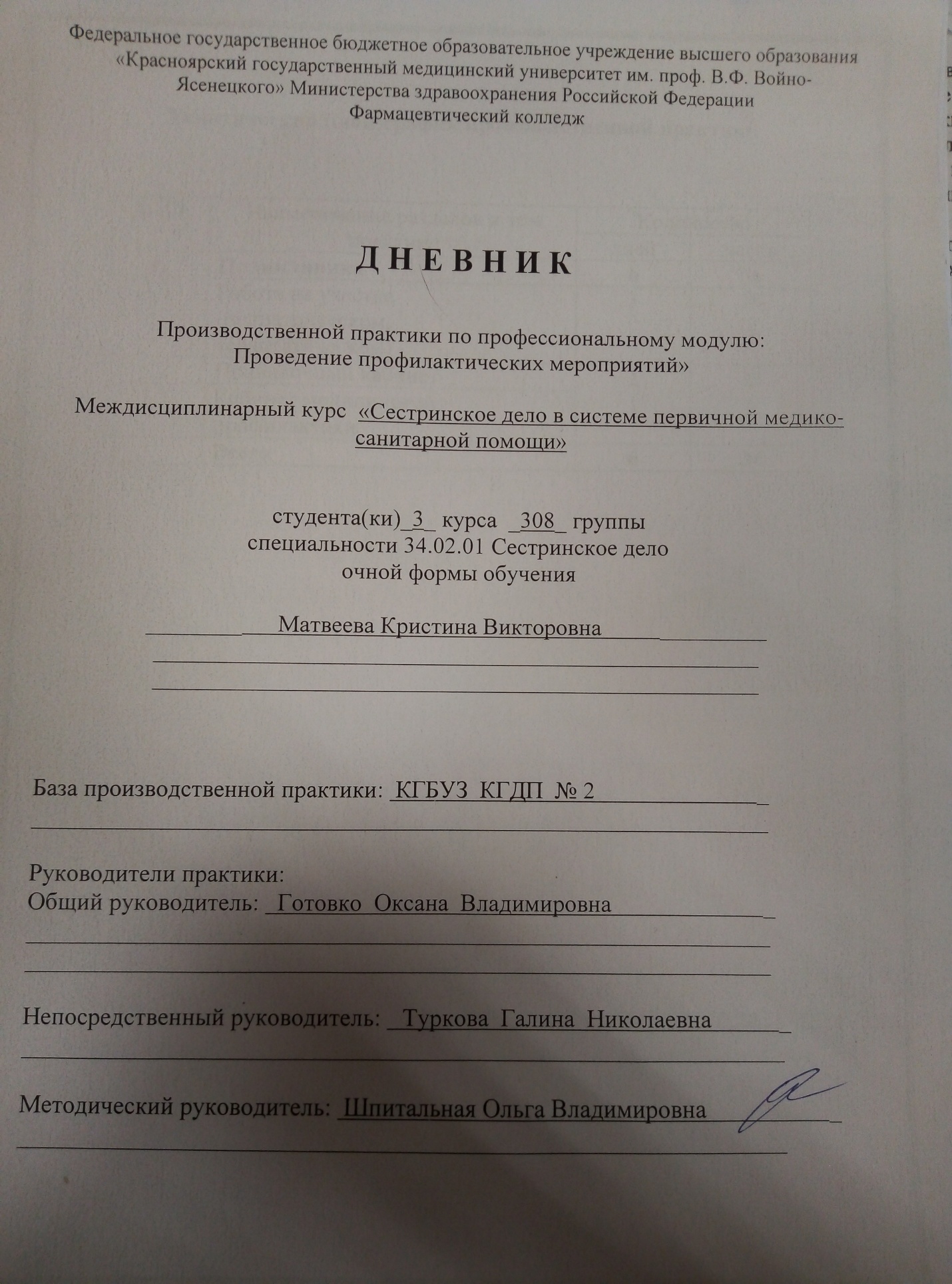 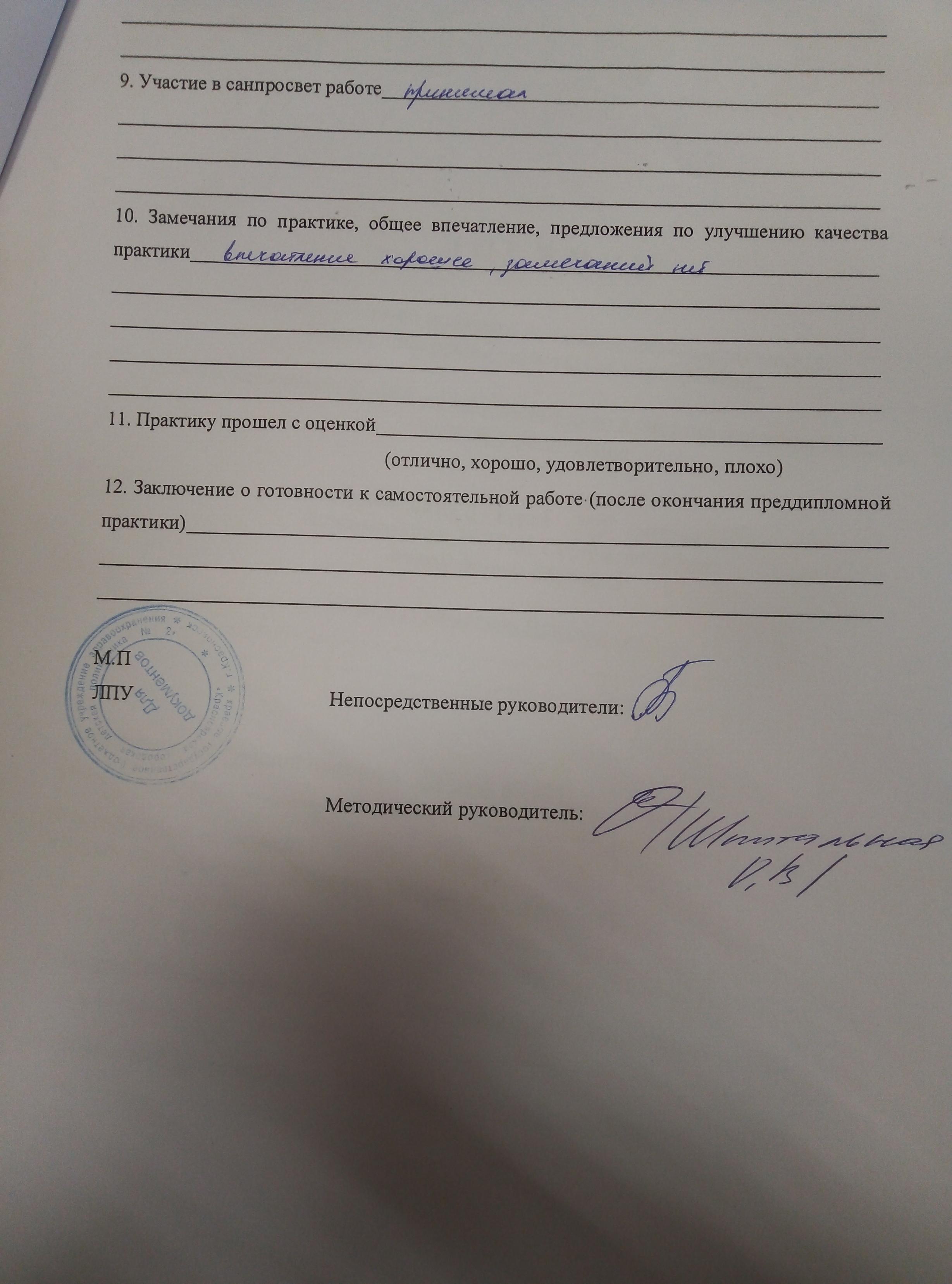 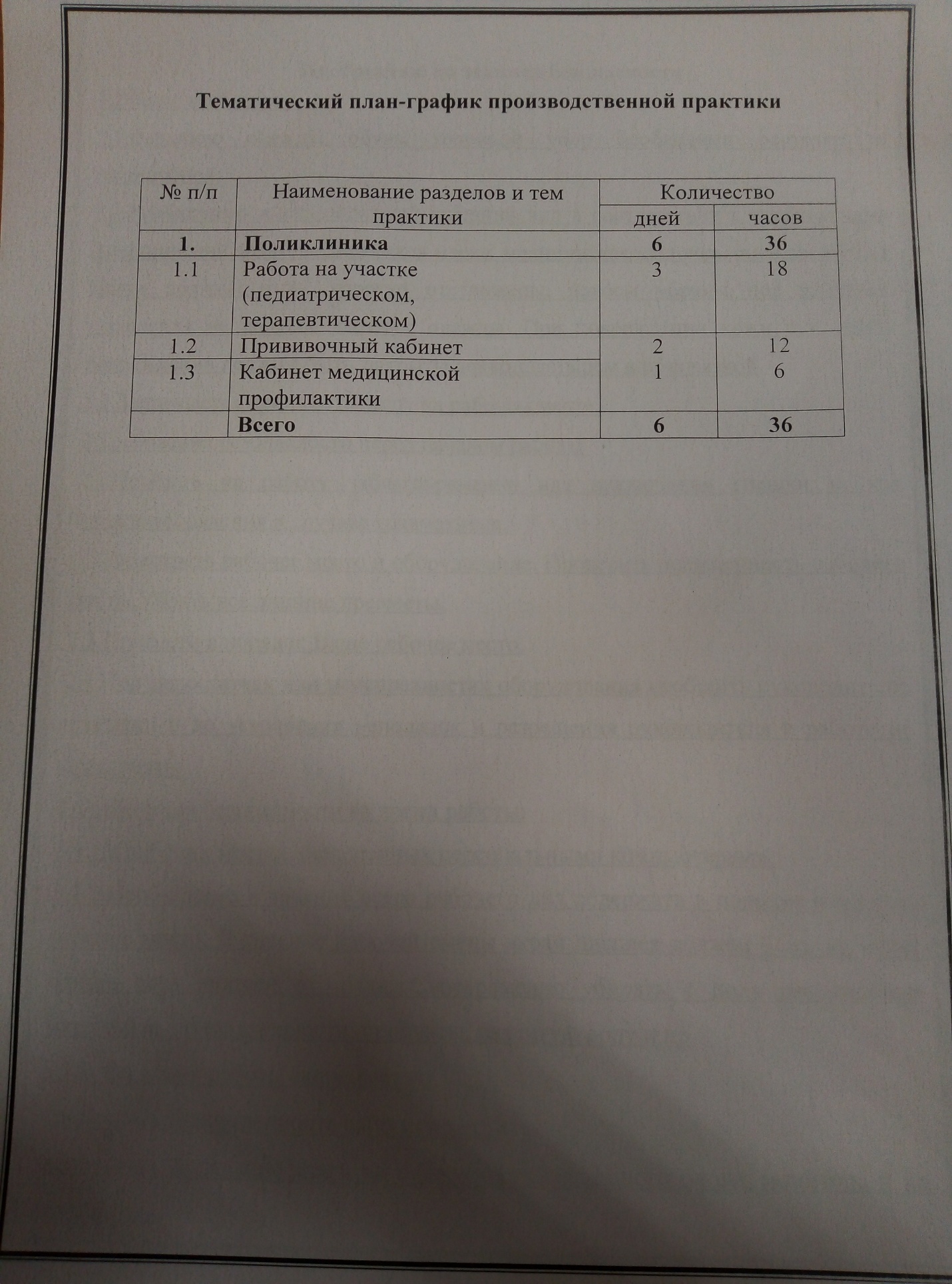 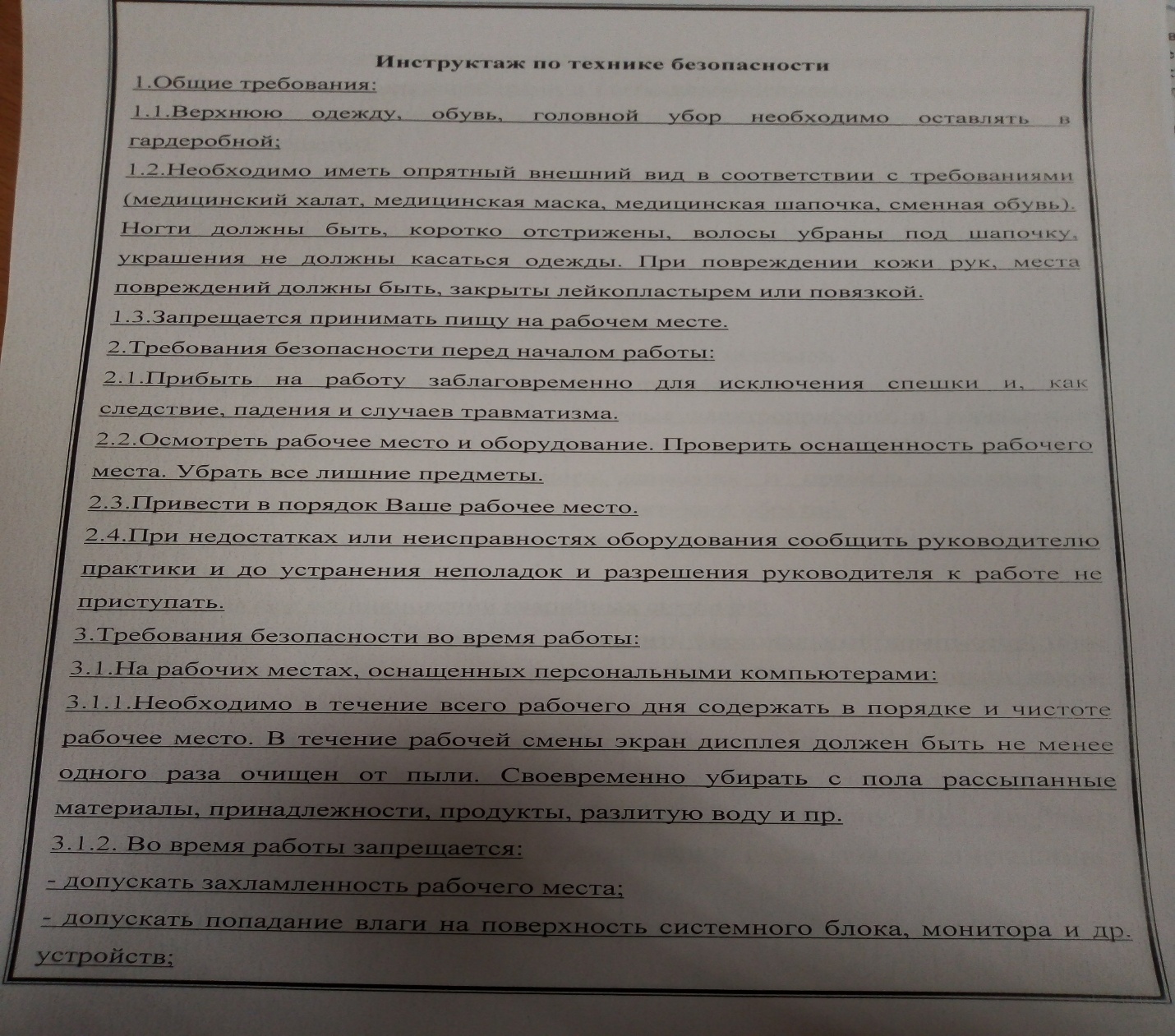 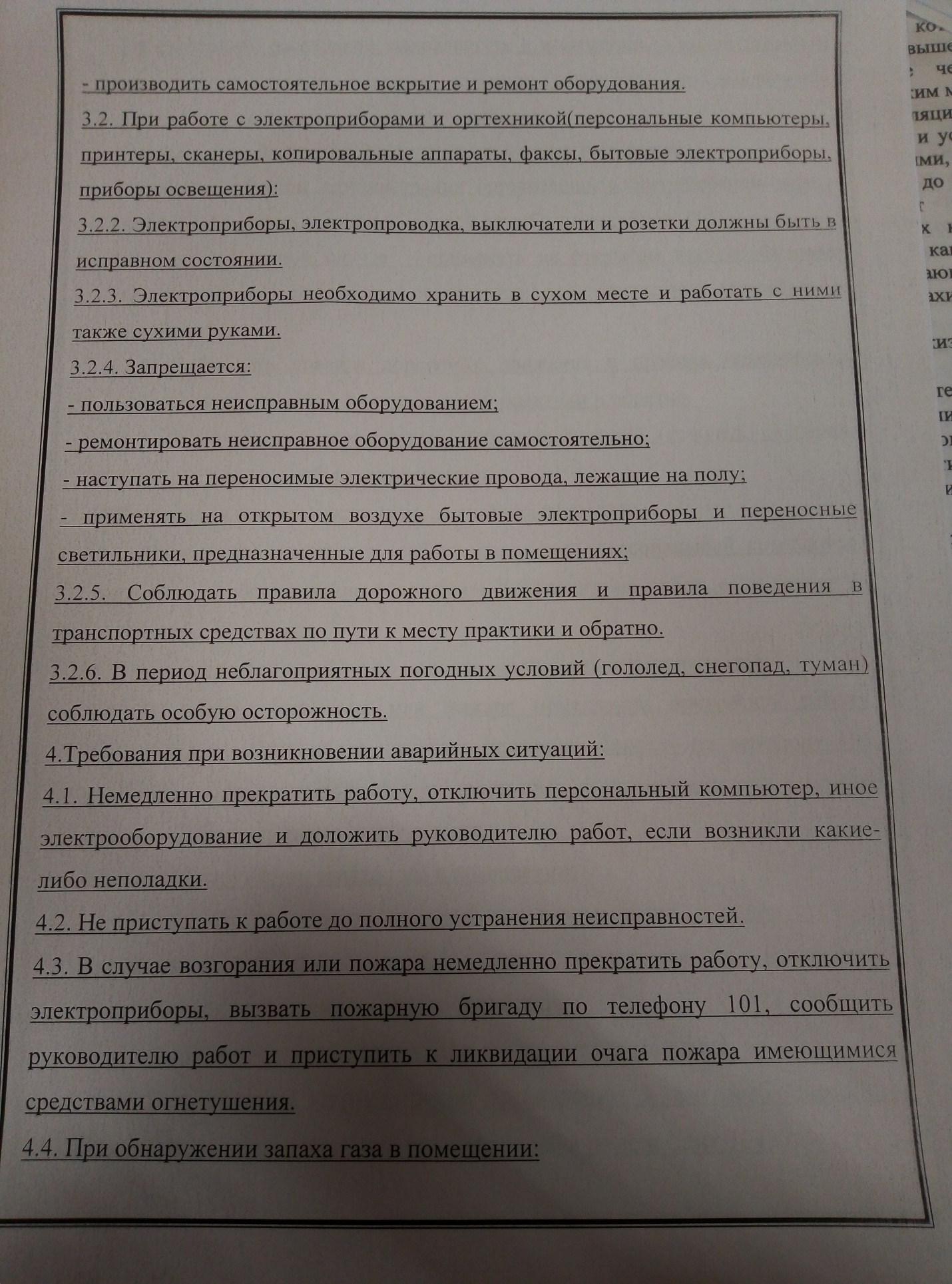 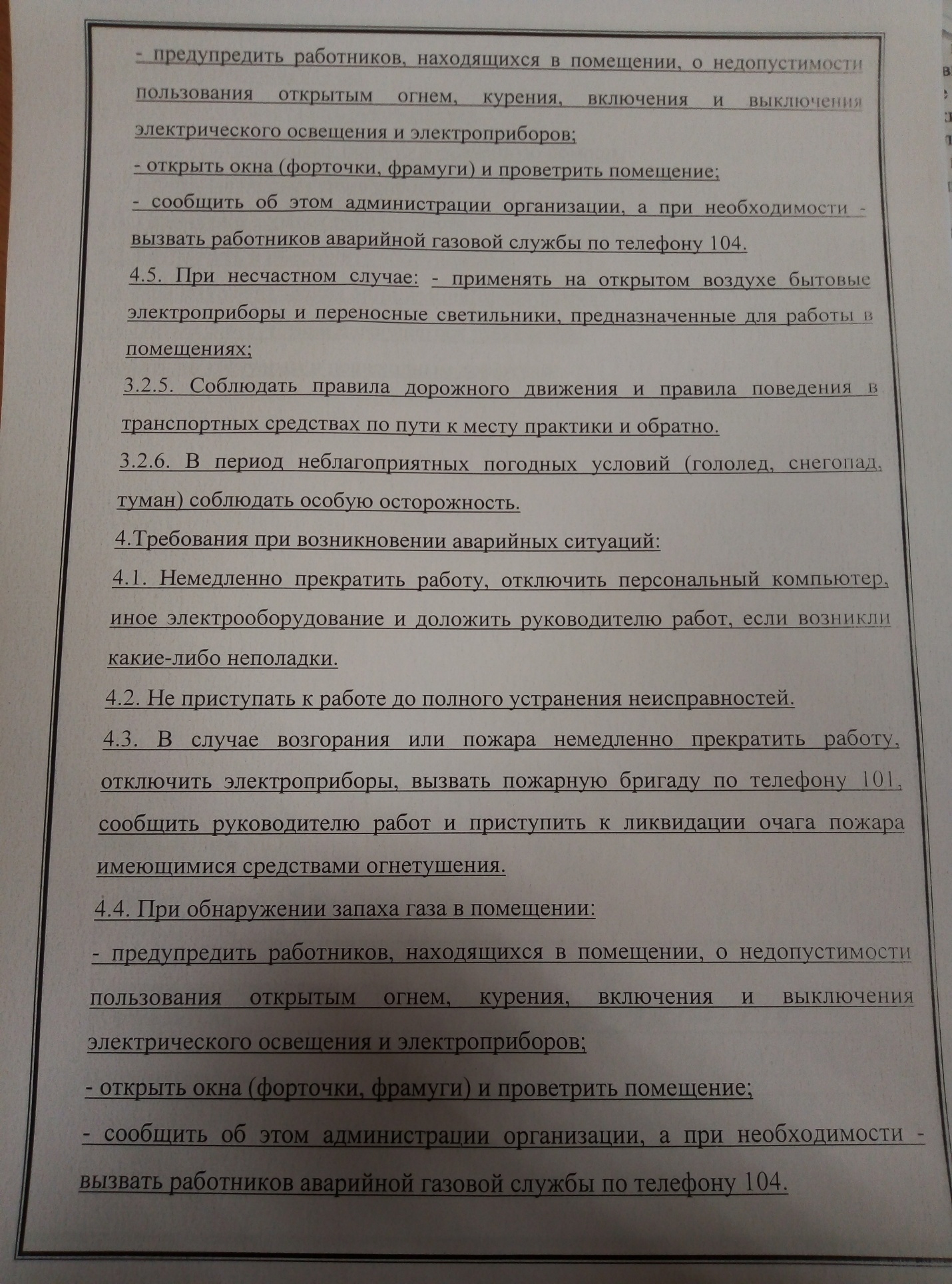 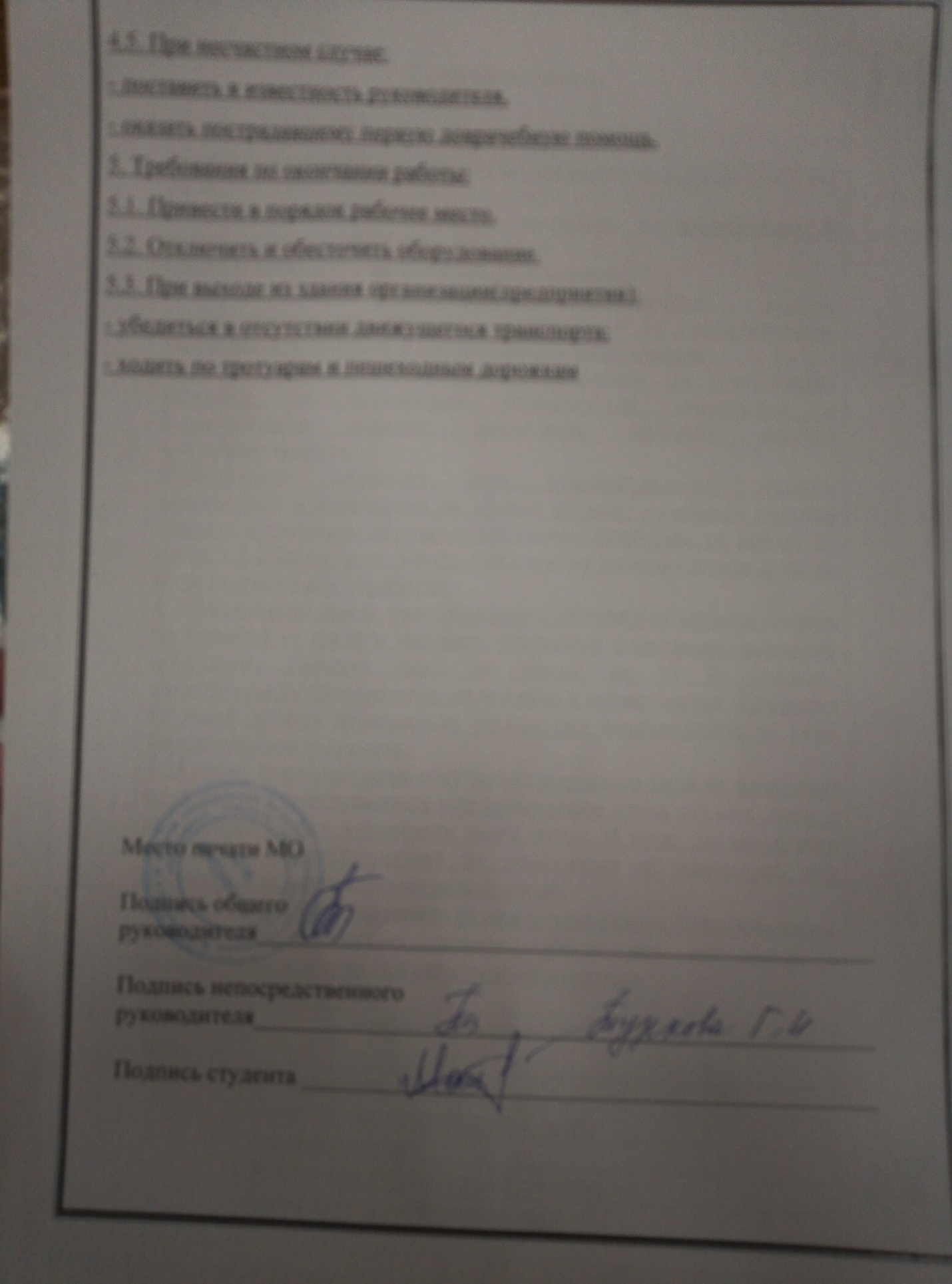 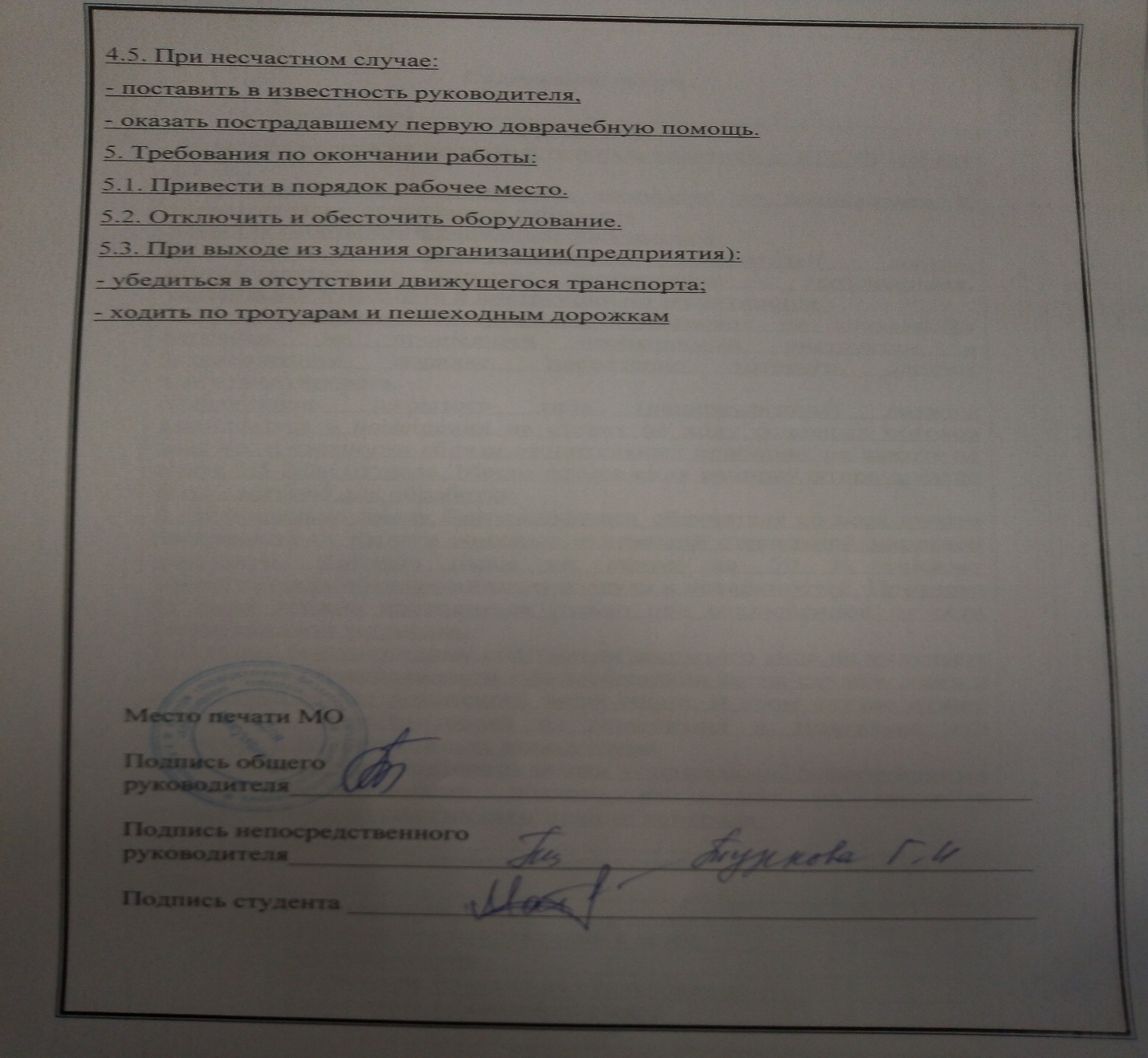 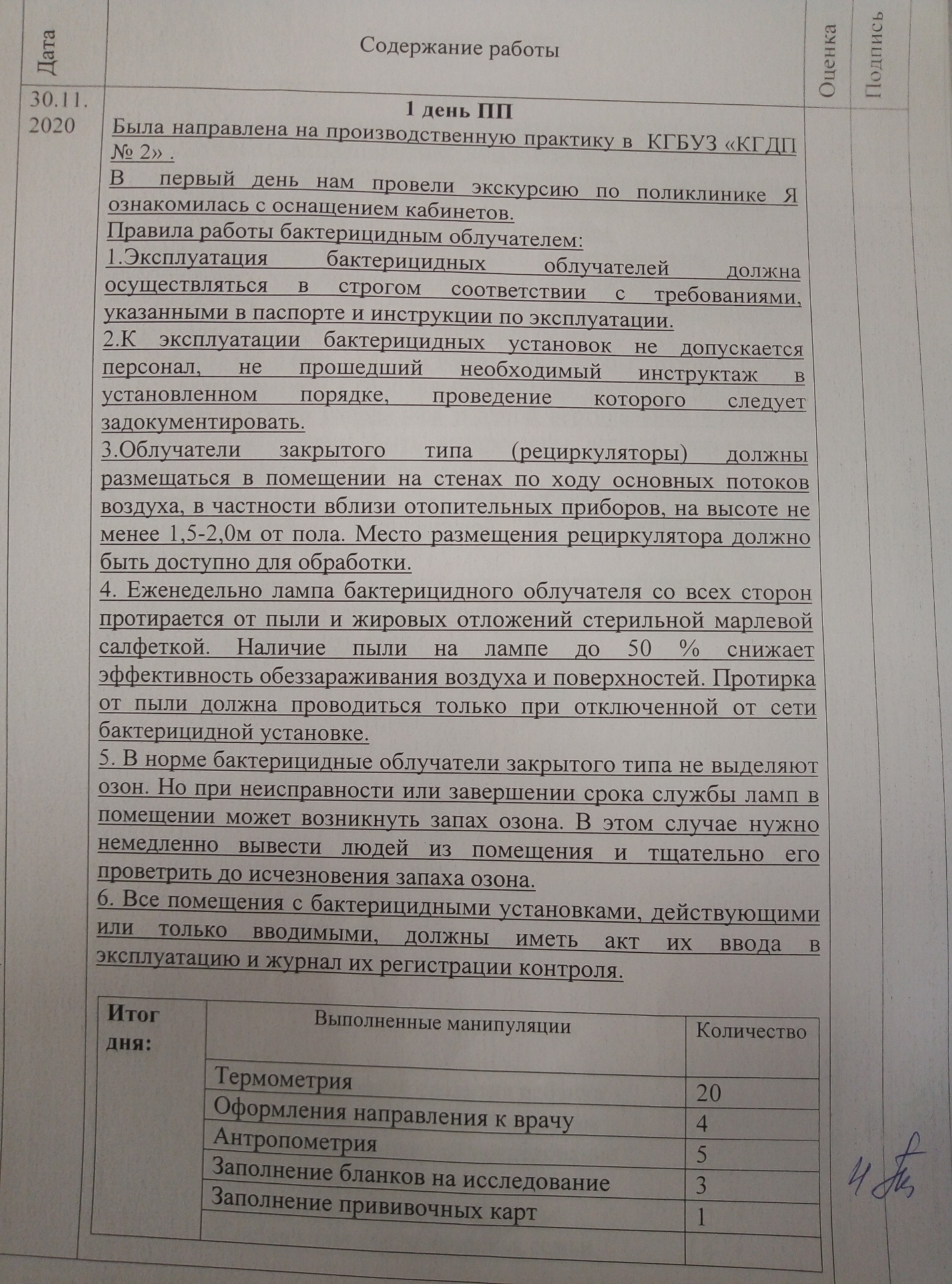 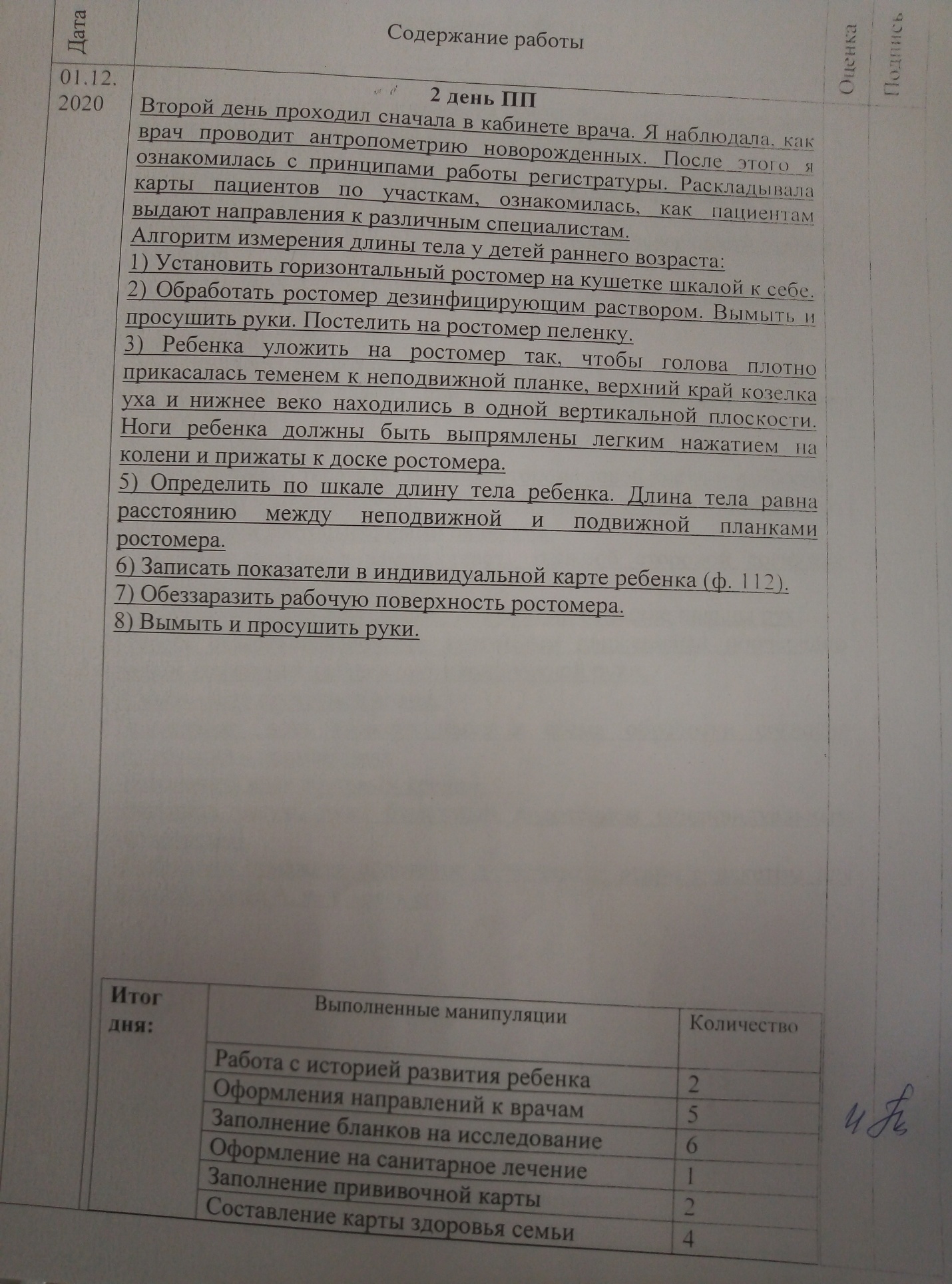 НГ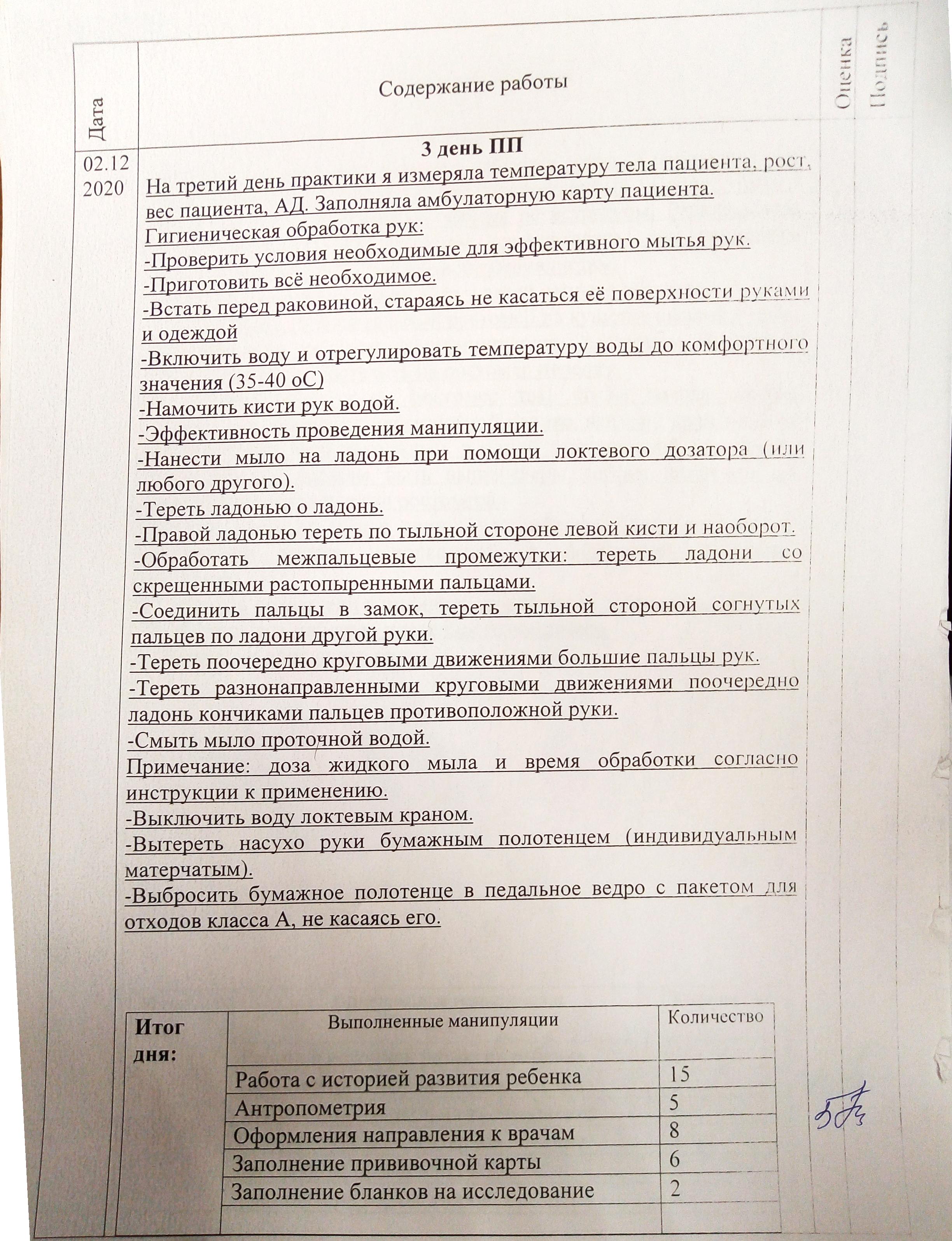 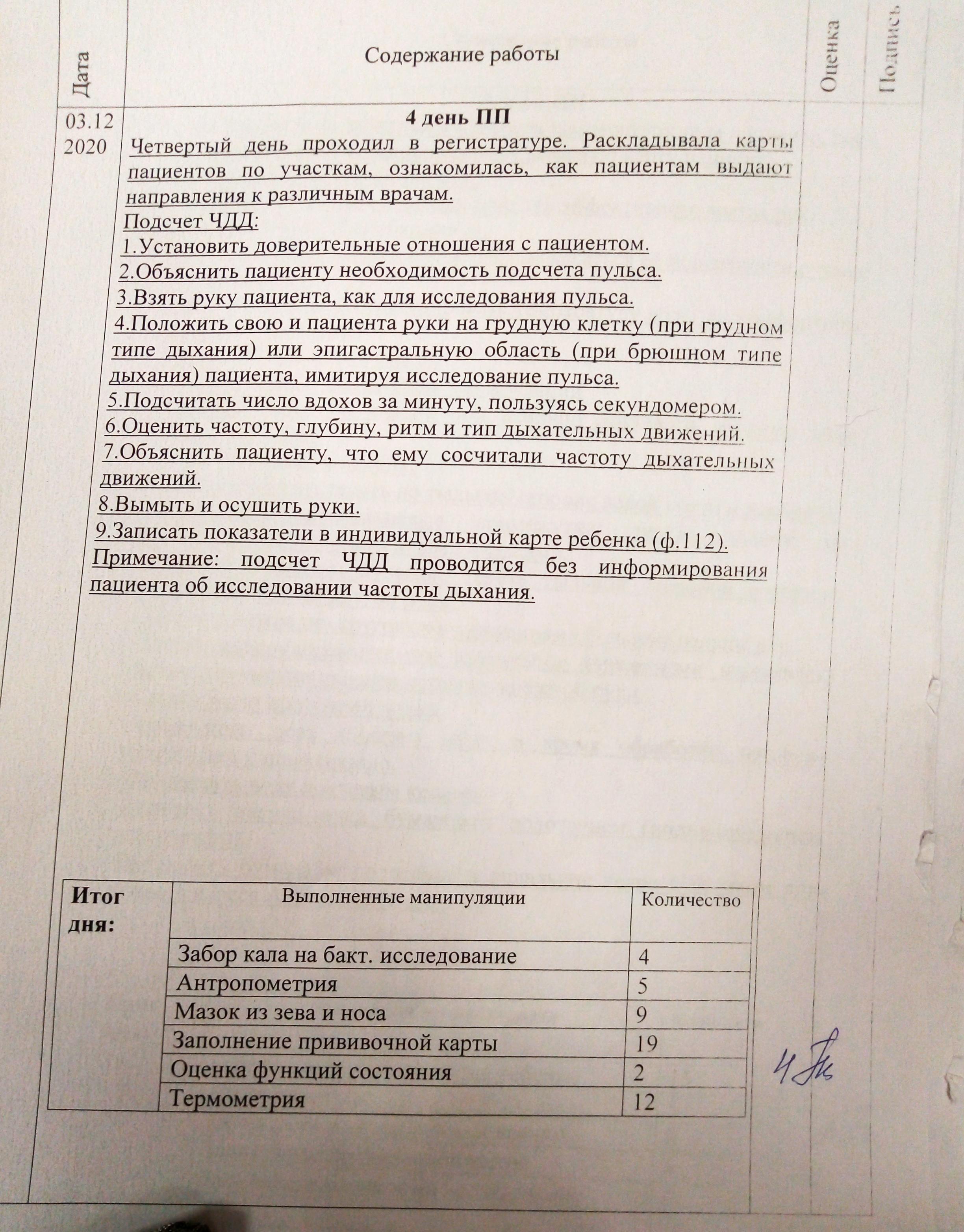 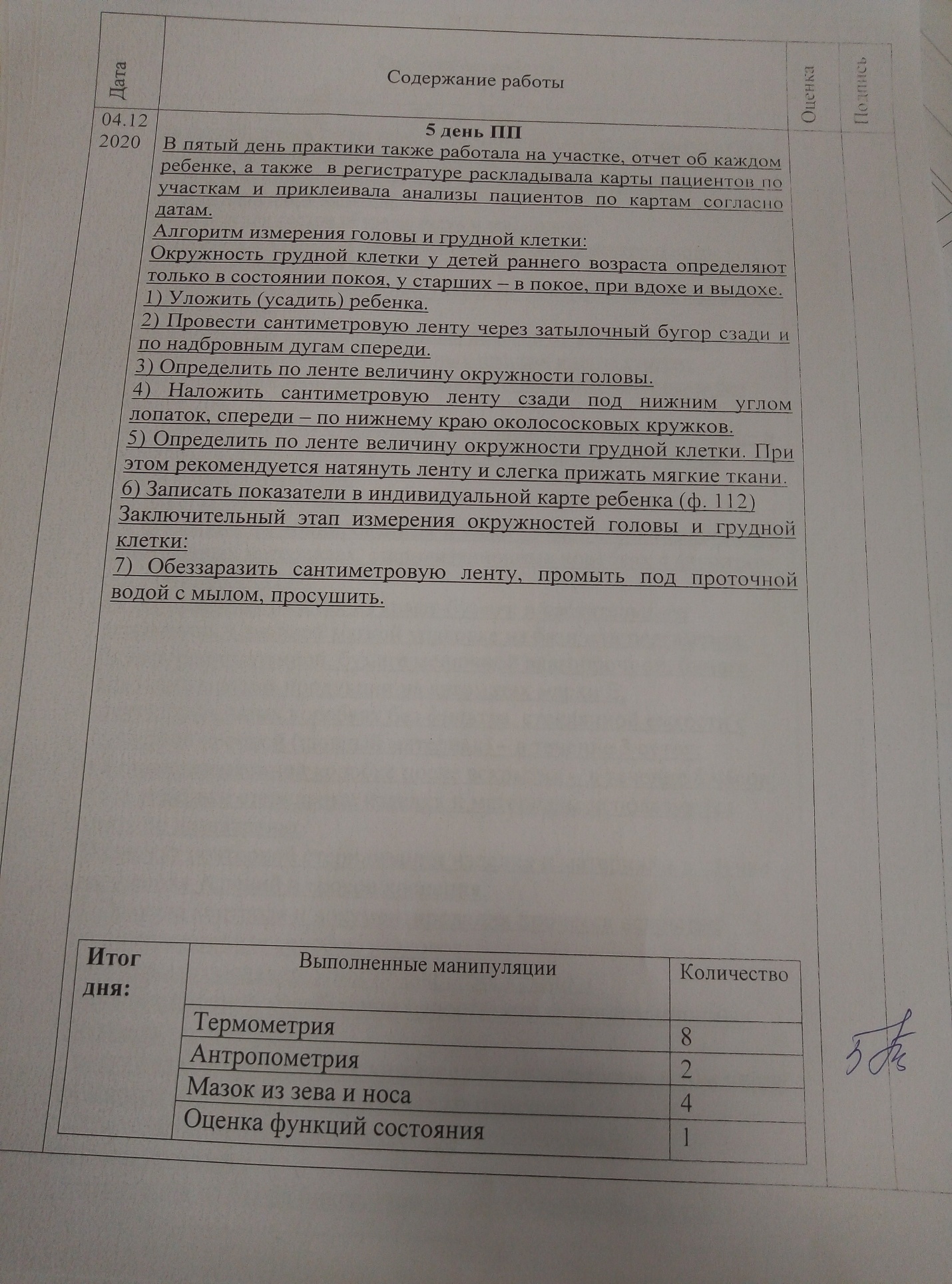 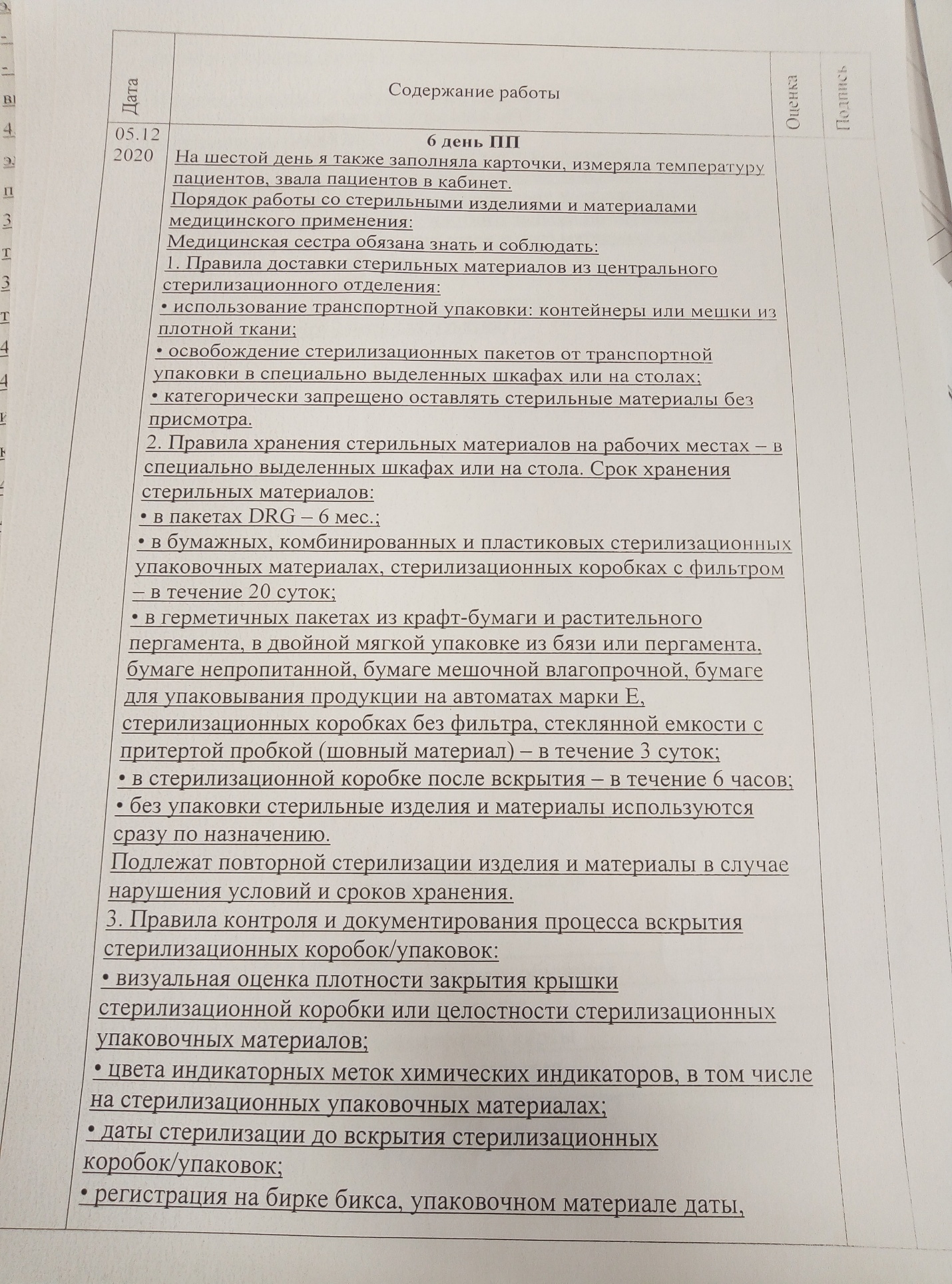 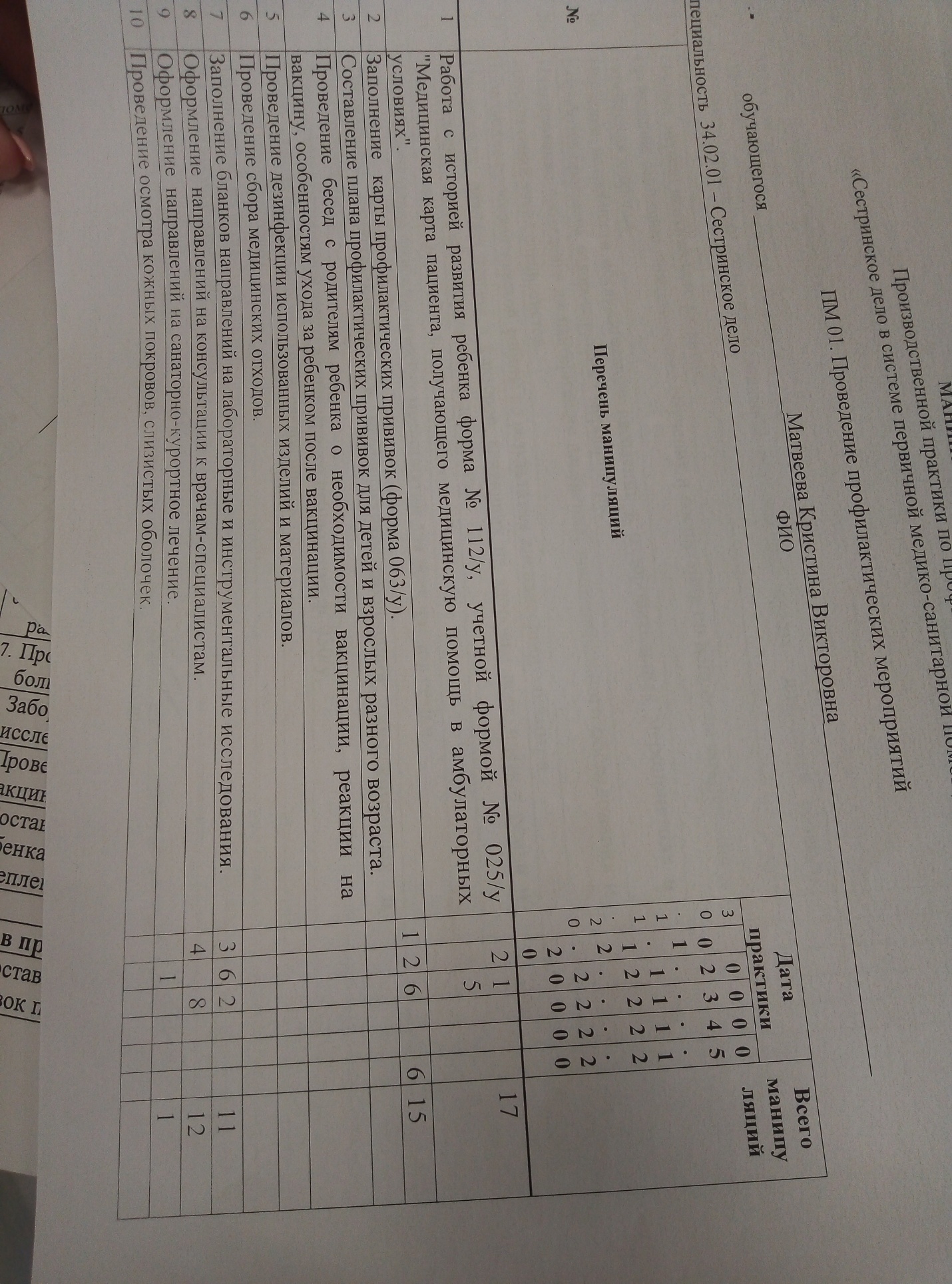 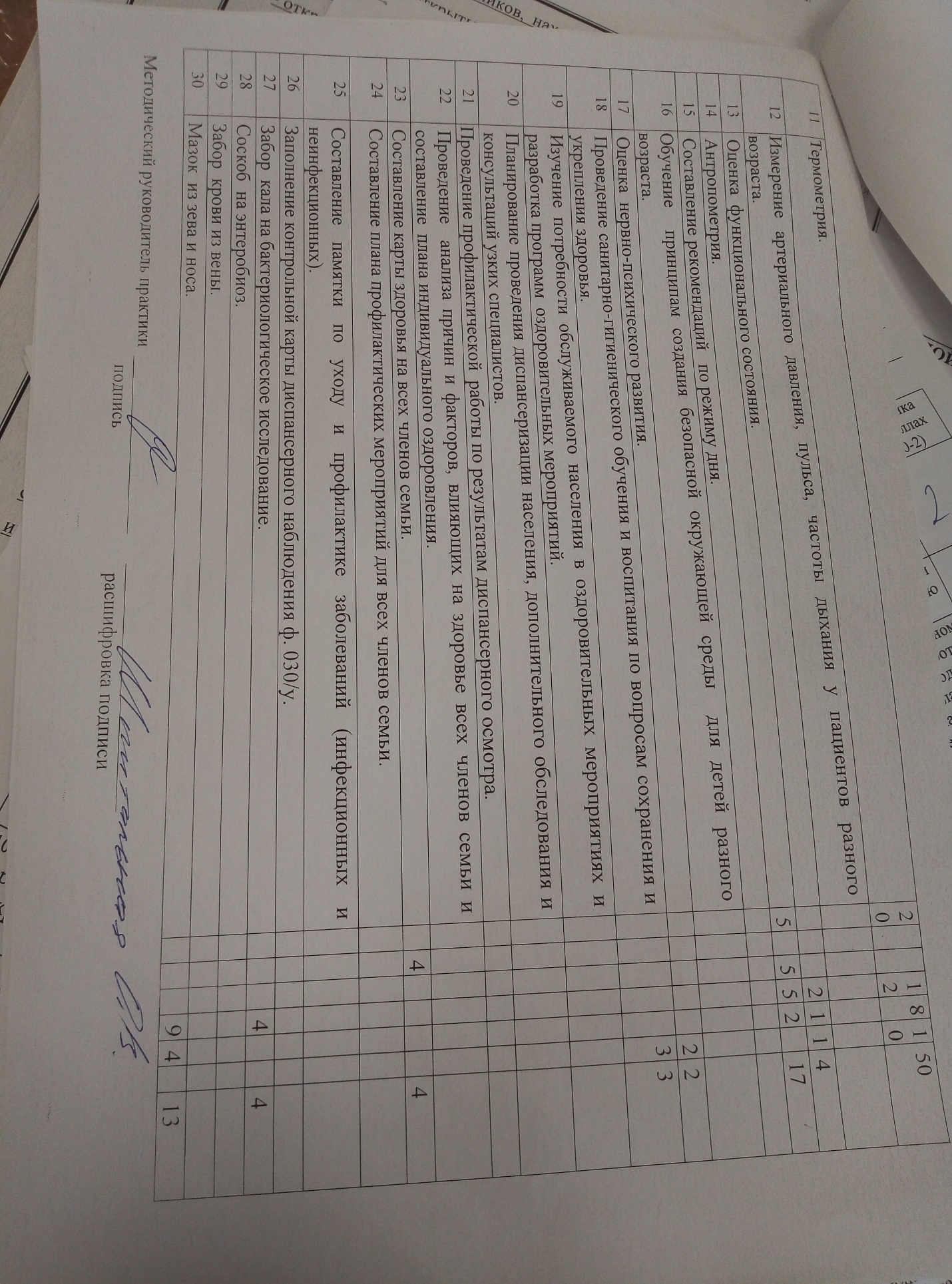 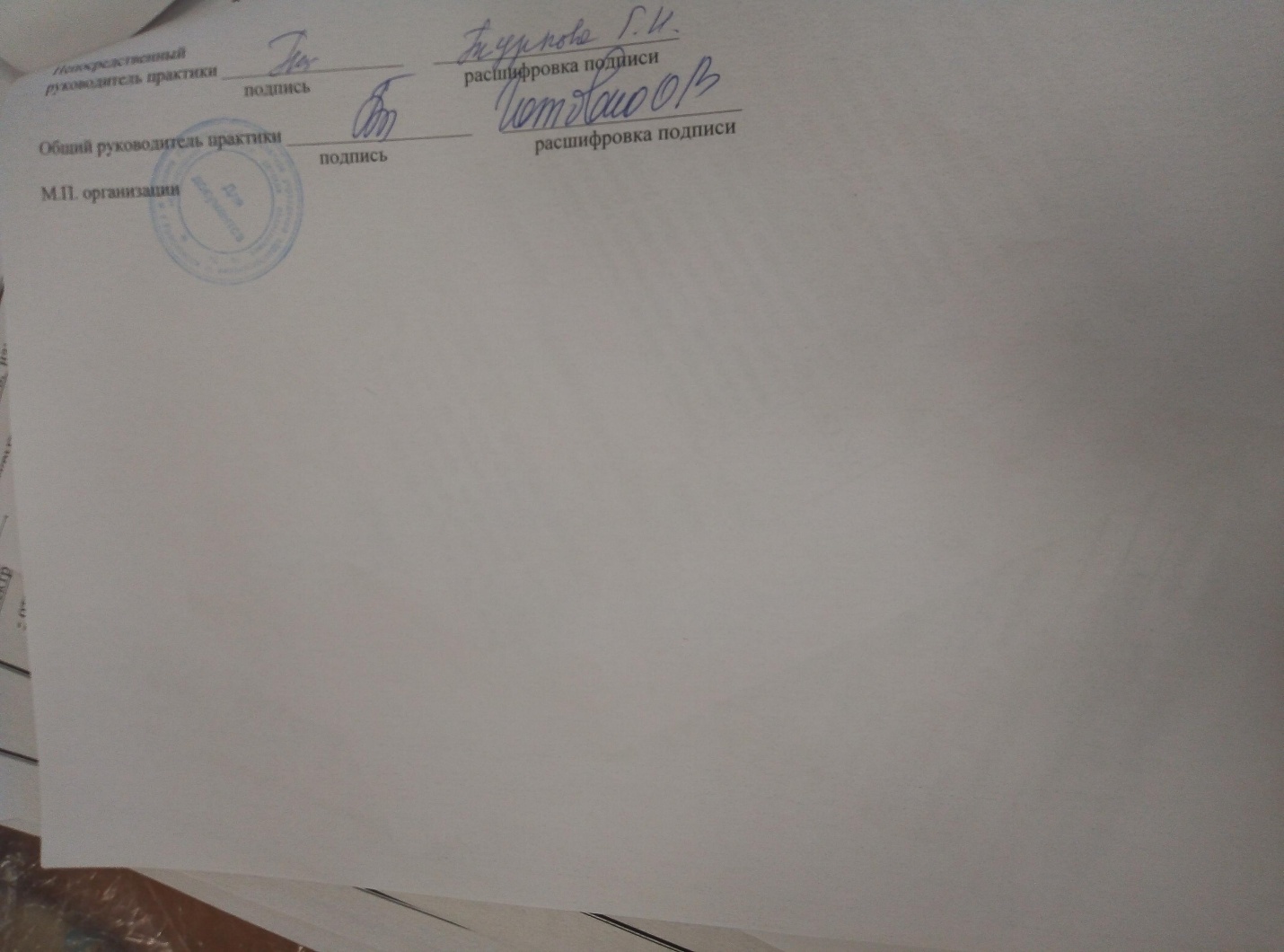 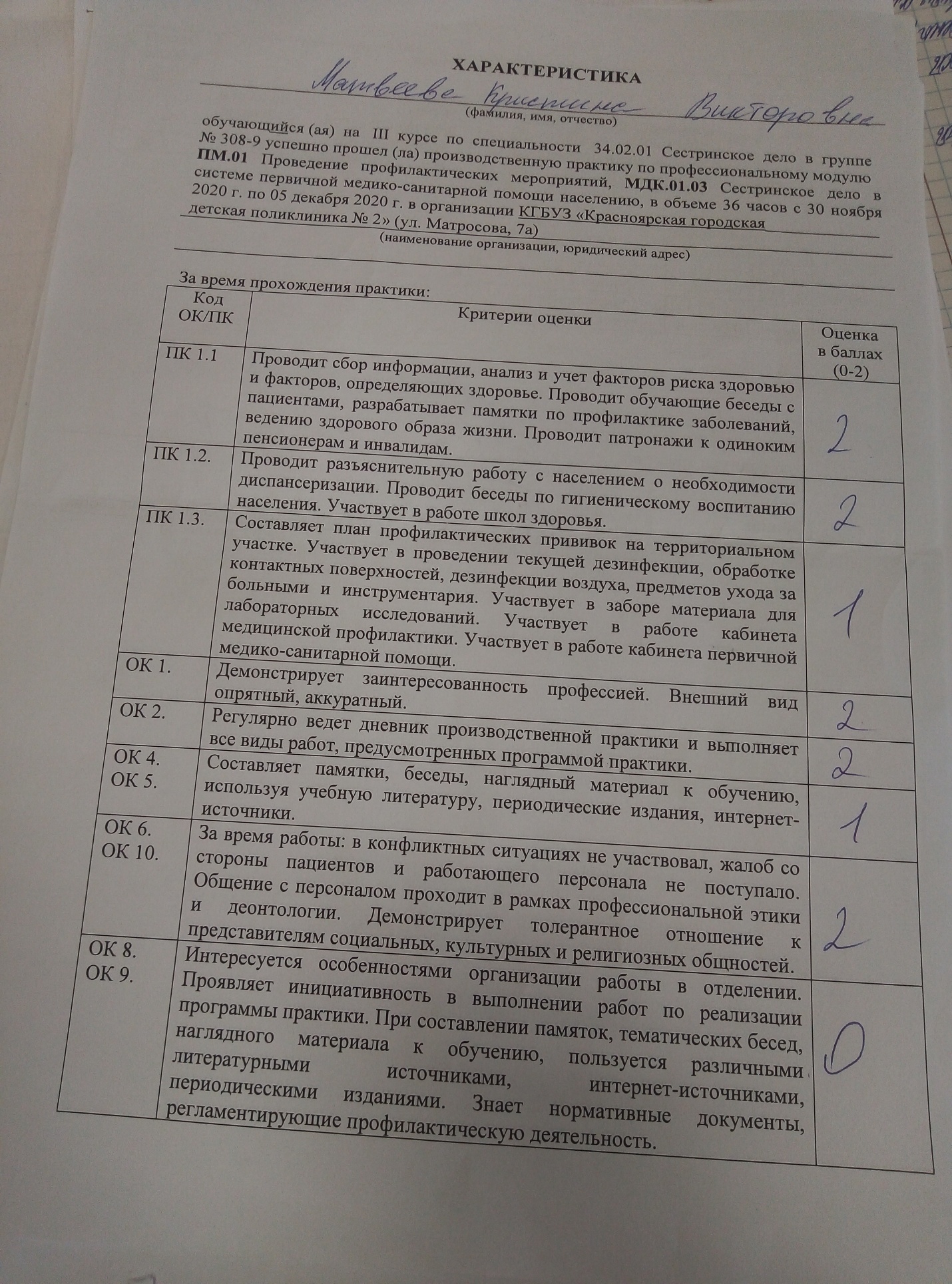 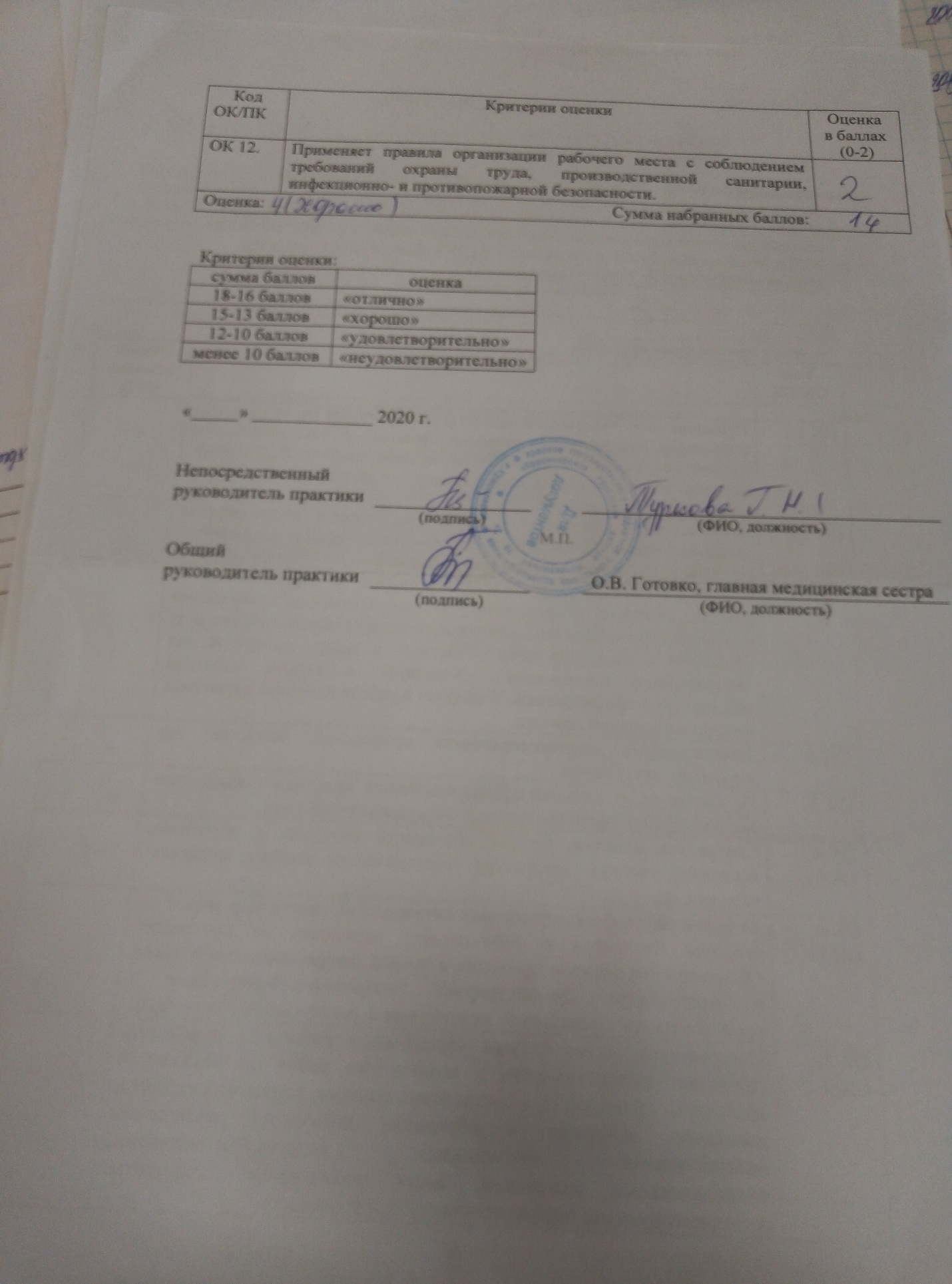 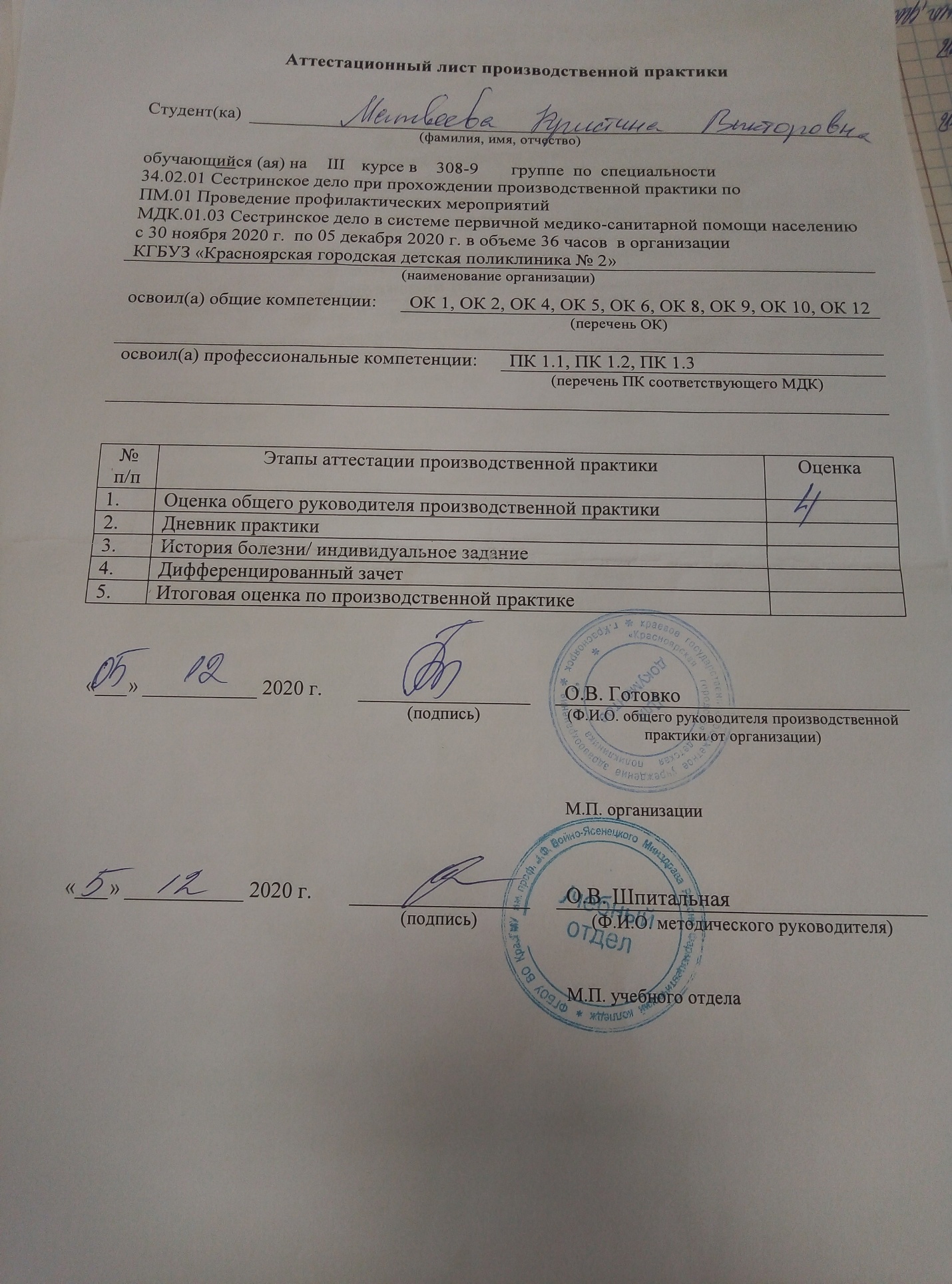 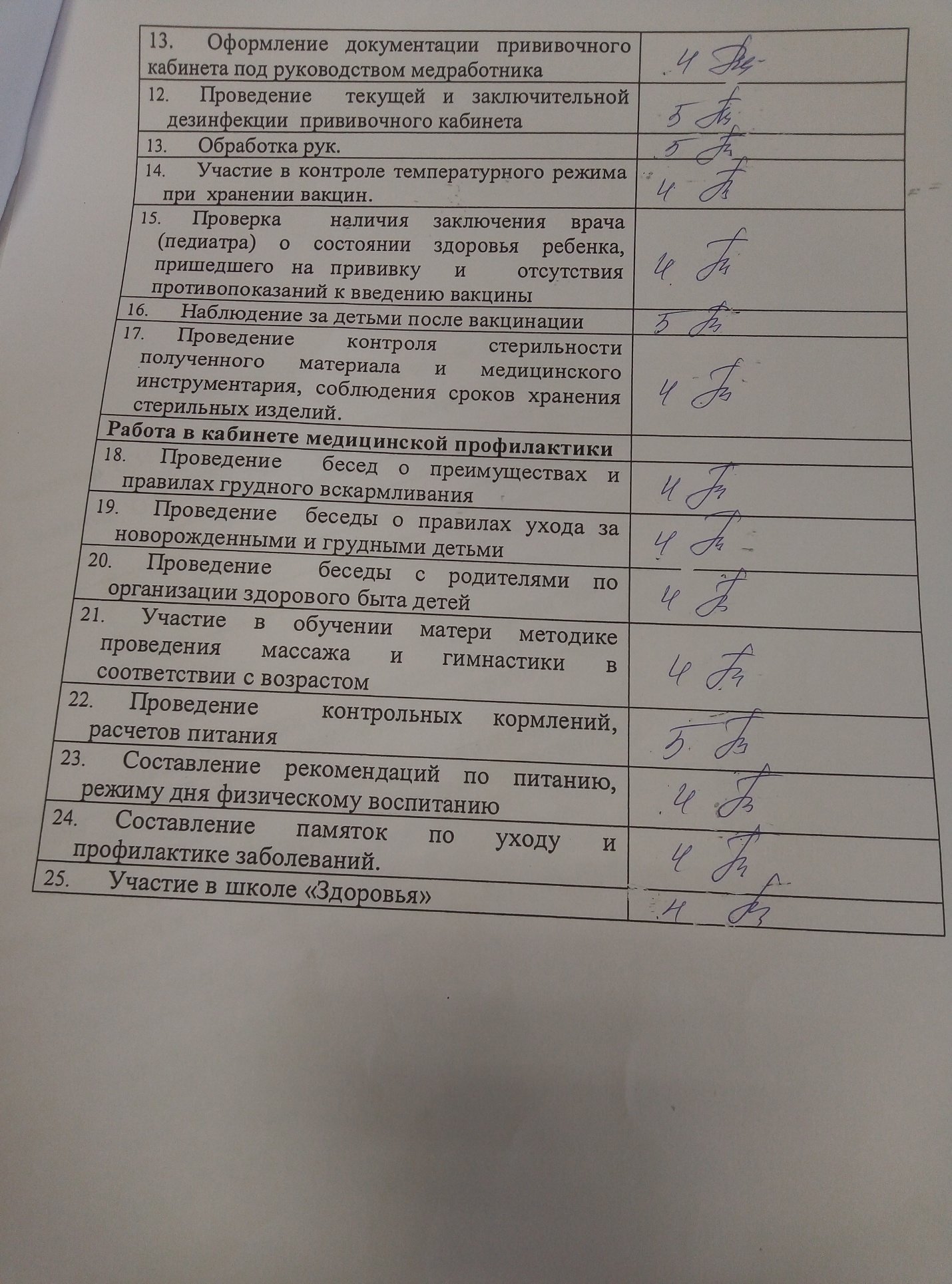 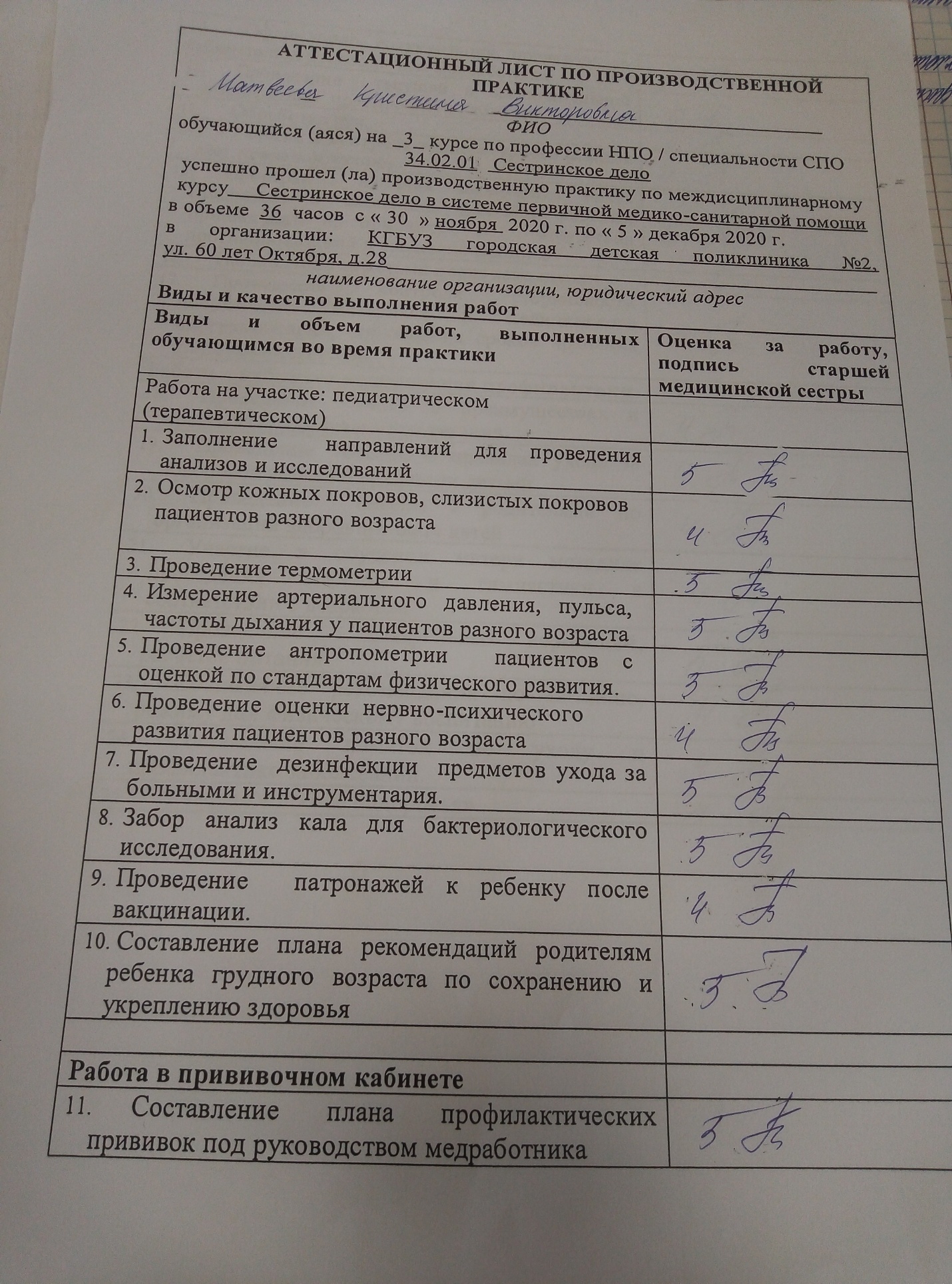 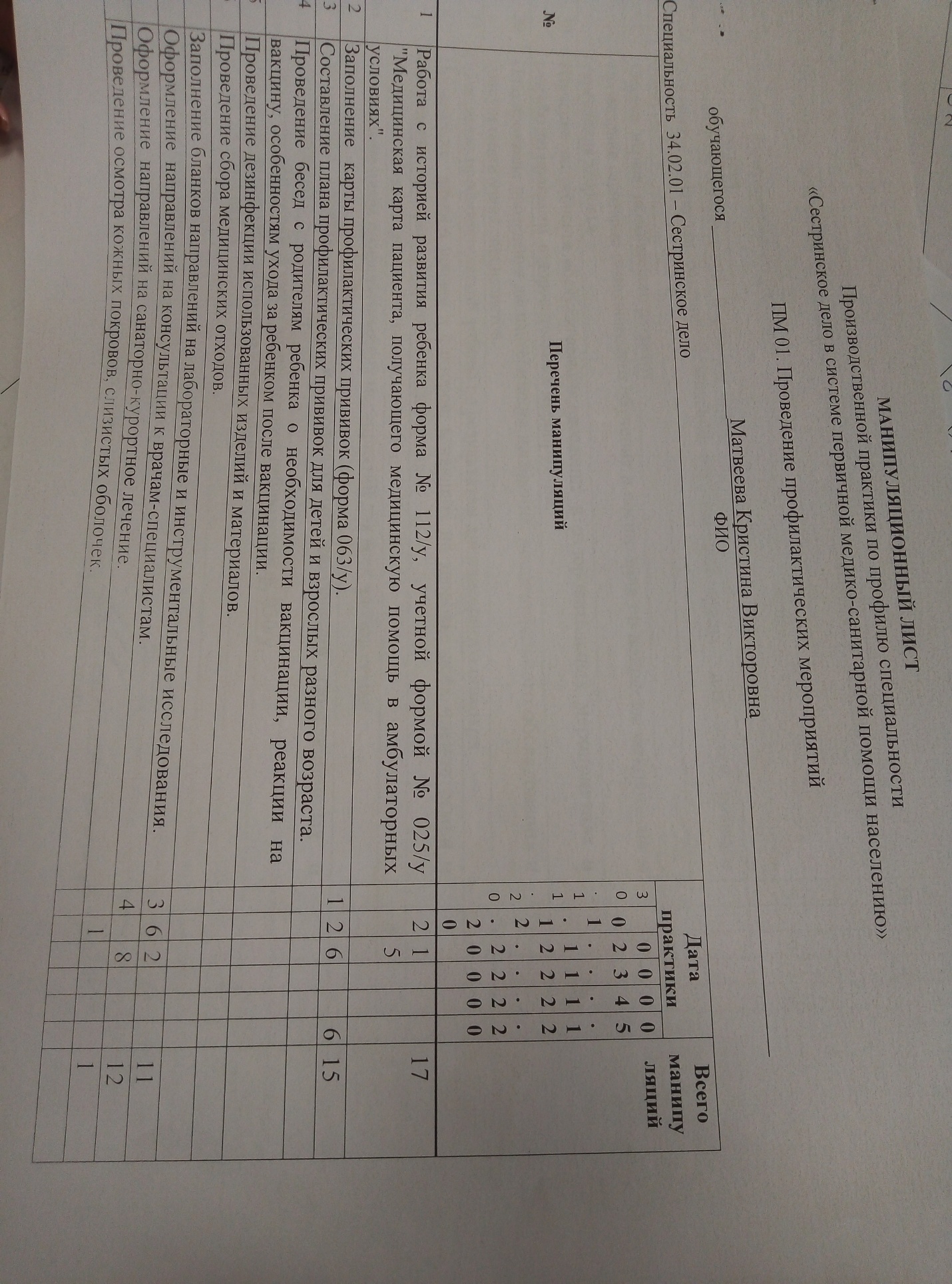 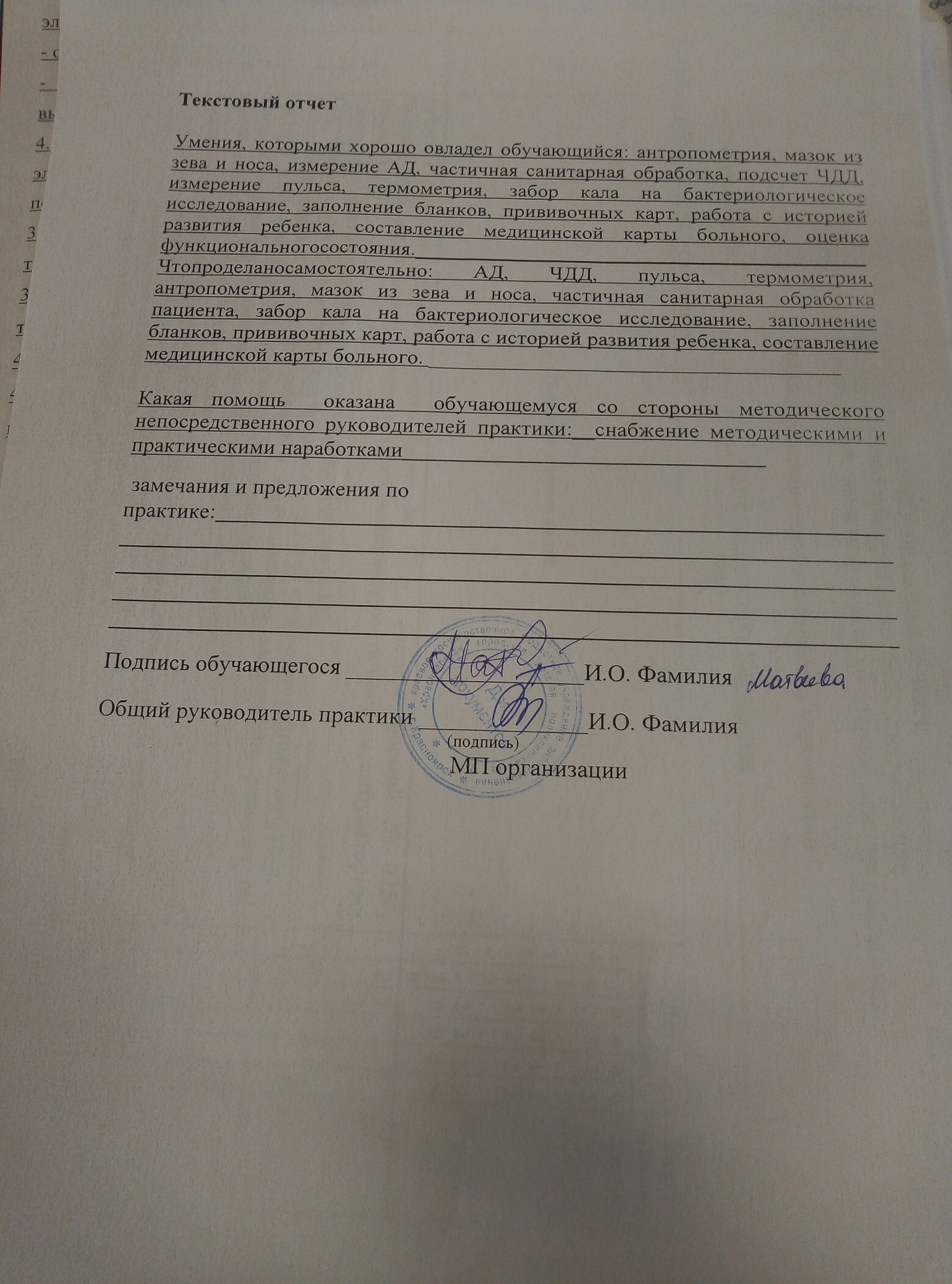 